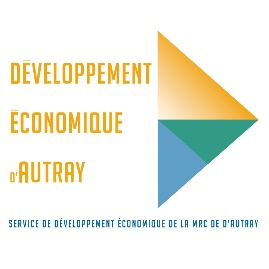 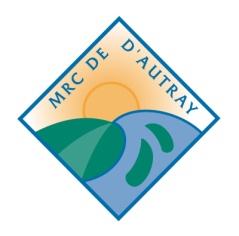 Programme d’aide aux projets et aux événements récurrentsMRC de D’AutrayDirectives pour le dépôt de votre demandeAvant de remplir le formulaire, vous devez communiquer avec l’agente de développement local afin de vous assurer que votre projet est admissible et que les fonds sont disponibles. Un promoteur n’ayant pas effectué cette première étape pourrait voir sa demande être reportée au prochain appel de projets. Une fois que vous aurez vérifié votre admissibilité auprès de l’agente de développement local, vous pouvez remplir le formulaire de demande de subvention.Vous devez ensuite envoyer votre formulaire par courriel à l’adresse suivante : jpaiement@mrcautray.qc.ca avant la date d’appel de projets fixé par la MRC de D’Autray.Un comité d’analyse de la MRC de D’Autray se rencontrera dans les jours suivants le dépôt de votre demande afin de procéder à une première analyse de votre projet dans laquelle l’admissibilité de votre projet et de votre montage financier seront vérifiés.Par la suite, l’agente de développement local communiquera avec vous afin de vous informer de la décision du comité. Si le projet est considéré admissible, vous serez invité à collecter les pièces justificatives nécessaires :La copie de la charte OBNLLes états financiers de la dernière annéeLes états financiers prévisionnelsLe dernier rapport d’activités de l’organismeLe plan d’action de l’organismeLa liste des administrateurs de l’organismeLa résolution désignant la personne autorisée à agir au nom de l’organismeLa résolution prouvant la mise de fonds de l’organisme pour le projetLes lettres de confirmation des autres partenaires financiersLes soumissions détaillées (s’il y a lieu)Les plans et devis (s’il y a lieu)Les lettres d’appuiDans le cas des projets locaux, une résolution de la municipalité devra être demandée D’autres documents pourraient être demandés au besoinL’agente de développement local vous informera des délais à respecter pour finaliser votre demande. Une deuxième rencontre du comité se tiendra afin d’analyser différents aspects de votre projets Le comité d’analyse émettra une recommandation qui sera déposée au conseil de la MRC. La décision finale sera prise au conseil de la MRC.Titre du projet : Identification du promoteurMission de l’organismeActivités et services de l’organismeCompétences des promoteurs dans la gestion de projets/événementsDescription de l’événement ou du projetObjectifs de l’événement ou du projetDepuis combien d’années l’événement ou le projet a-t-il lieu?Nombre et provenance des visiteurs ou de la clientèle De quelle façon arrivez-vous à améliorer et à bonifier votre projet/événement chaque année? De quelle façon mettez-vous en valeur les ressources humaines, physiques    et matérielles de la MRC de D’Autray dans votre projet/événement? Combien de bénévoles travailleront à la réalisation de votre projet et quelle sera leur implication? Qui sont les partenaires du projet et quelle est leur implication? Échéancier du projetCoût et financement du projet Déclaration de l’organismeJe soussigné, ___________________________________________, confirme que les renseignements fournis dans cette demande et les documents afférents sont complets et véridiques en tous points et je m’engage à fournir au représentant toute information nécessaire à l’analyse du projet. Les documents transmis par les promoteurs demeurent la propriété de la MRC de D’Autray et celle-ci assurera la confidentialité des documents. Toutefois, l’organisme autorise la MRC de D’Autray à échanger avec tout organisme tous les renseignements présents dans cette demande de subvention pour avis de conformité et avis sectoriel.____________________________________________Signature____________________________________________Date Identification de l’organisme promoteurNom de l’organisme : Adresse : Municipalité :                                                                                      Code postal : Téléphone :                                                                                     Courriel :  Identification de la personne autorisée à agir au nom de l’organismeNom et prénom : Fonction : Téléphone : Courriel : Statut de l’organismeMunicipalitéOBNLCoopérative non financièreOrganisme du réseau de la santé, de l’éducation, des services sociaux, du patrimoine ou de l’environnementPartenairesNature de l’implicationÉtapes de réalisationÉchéances Ventilation des coûts Ventilation des coûts$$$$$$$$$Taxes nettes$Total$Financement du projetFinancement du projetSourceMontantMRC de D’Autray$$$$$$$$$Total$